MČ Praha - Březiněves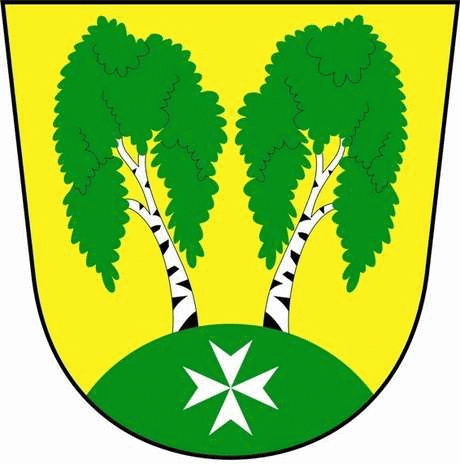 U Parku 140/3, 182 00 Praha 8Program zasedání Zastupitelstva MČ Praha – Březiněves										Číslo:                   53	Datum:   26.09.2018S V O L Á V Á Mzasedání Zastupitelstva MČ Praha – Březiněvesna den 04. 10. 2018 od 17:30 hod. do kanceláře starostyProgram:Kontrola zápisu č. 52.Výsledky výběrového řízení na VZ: „Oprava tenisových kurtů“.Různé.									       Zdeněk Korint								                  zástupce starosty						    	                          MČ Praha - Březiněves